INTRODUCTION TO FRESHMENWho am IIntroduce my Assistant CoachesVarsityJVFreshmen5 year planRequirements to playHow to accomplish our goalsWords of wisdom from Coach SabanWeight Room ExpectationsWeight Room GoalsWinter & Spring Practice FormatRulesFull Contact Camp PracticesFull Contact CampFundraisingGoalsOptionsWhat do you get for accomplishing goalsHOME vs AWAY GameHow to succeed academicallyCollege PrepWebsiteImportant dates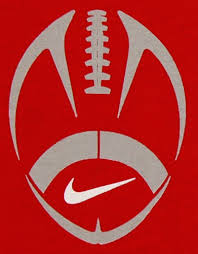 